28.07.2020  № 1309О внесении изменений в постановление администрации города Чебоксары 
от 26.09.2018 № 1796 В целях приведения правовых актов органов местного самоуправления города Чебоксары в соответствие с действующим бюджетным законодательством администрация города Чебоксары постановляет:1. Внести в постановление администрации города Чебоксары 
от 26.09.2018 № 1796 «Об утверждении типовой формы соглашения о предоставлении субсидии из бюджета города Чебоксары бюджетному или автономному учреждению города Чебоксары на финансовое обеспечение выполнения муниципального задания на оказание муниципальных услуг (выполнение работ)» следующие изменения:1.1. в преамбуле постановления слова «пунктом 37» и «от 21 октября 2015 г. № 3235» заменить соответственно словами «пунктом 42» и 
«от 31 декабря 2019 г. № 3262»;1.2. в Типовую форму соглашения о предоставлении субсидии из бюджета города Чебоксары бюджетному или автономному учреждению города Чебоксары на финансовое обеспечение выполнения муниципального задания на оказание муниципальных услуг (выполнение работ) (далее – Типовая форма) внести следующие изменения: в преамбуле слова «от 21 октября 2015 г. № 3235» заменить словами 
«от 31 декабря 2019 г. № 3262»;пункт 4.2.2.2 раздела IV изложить в следующей редакции:«4.2.2.2. без соответствующего изменения показателей, характеризующих объем муниципальных услуг (работ), установленных 
в муниципальном задании, в связи с внесением изменений в нормативные затраты в течение срока выполнения муниципального задания (при необходимости) в случаях,  предусмотренных нормативными правовыми актами Российской Федерации, нормативными правовыми актами Чувашской Республики, муниципальными правовыми актами города Чебоксары (включая внесение изменений в нормативные правовые акты Российской Федерации, нормативные правовые акты Чувашской Республики и в муниципальные правовые акты города Чебоксары), приводящих к изменению объема финансового обеспечения выполнения муниципального задания, включая внесение изменений в законодательство Российской Федерации о налогах и сборах, в том числе в случае отмены ранее установленных налоговых льгот;»;в пункте 4.3.4.2. раздела IV слова «согласно приложению № 2» заменить словами «согласно приложению № 3»;в разделе VII:в пункте 7.1 слова «пунктом 7.1.1 настоящего Соглашения» заменить словами «пунктом 7.1.1 настоящего Соглашения <17.1>»;в пункте 7.5 слова «неотъемлемой частью настоящего Соглашения» заменить словами «неотъемлемой частью настоящего Соглашения <19.1>»;дополнить сноской 17.1 следующего содержания:«<17.1> Дополнительное соглашение о расторжении Соглашения оформляется по форме согласно приложению № 4 к настоящей Типовой форме.»;в сноске 19 слова «пунктом 3.29» заменить словами «пунктом 39»;дополнить сноской 19.1 следующего содержания:«<19.1> Дополнительное соглашение к Соглашению оформляется по форме согласно приложению № 3 к настоящей Типовой форме.»;в сноске 3 приложения № 1 к Типовой форме слова «пунктами 3.32 и 3.33» заменить словами «пунктами 43 и 44»; дополнить Типовую форму приложениями № 3 и 4 в редакции согласно приложениям № 1 и 2 соответственно к настоящему постановлению.2. Управлению информации, общественных связей и молодежной политики администрации города Чебоксары опубликовать настоящее постановление в средствах массовой информации.3. Настоящее постановление вступает в силу со дня его официального опубликования.4.  Контроль за исполнением настоящего постановления возложить 
на заместителя главы администрации по экономическому развитию 
и финансам В.Г. Яковлева.Глава администрациигорода Чебоксары                                                                            А.О. ЛадыковПриложение № 1 к постановлению администрации города Чебоксарыот 28.07.2020 № 1309                                                                                                                    Приложение № 3  к Типовой форме соглашения 
о предоставлении субсидии 
из бюджета города Чебоксары бюджетному или автономному учреждению города Чебоксары 
на финансовое обеспечение выполнения муниципального задания на оказание муниципальных услуг (выполнение работ), утвержденной постановлением администрации города Чебоксары от 26.09.2018 № 1796Дополнительное соглашение к Соглашению о предоставлении субсидии 
из бюджета города Чебоксары бюджетному или автономному учреждению города Чебоксары на финансовое обеспечение выполнения муниципального задания на оказание муниципальных услуг (выполнение работ) от «__» _______ № ________г. Чебоксары«__»__________________ 20__ г.                                    № __________________(дата заключения дополнительного соглашения)                                                        (номер соглашения)_____________________________________________________________________________________________,наименование органа, осуществляющего функции и полномочия учредителя, главного распорядителя средств бюджета города Чебоксары)которому (ой) как получателю средств бюджета города Чебоксары доведены лимиты бюджетных обязательств на предоставление субсидий бюджетным и автономным учреждениям города Чебоксары на финансовое обеспечение выполнения ими муниципального задания на оказание муниципальных услуг (выполнение работ), именуемый в дальнейшем «Учредитель», в лице________________________________________________________________________(наименование должности руководителя Учредителя или уполномоченного им лица)_________________________________________________________________, (фамилия, имя, отчество (при наличии) руководителя Учредителя или уполномоченного им лица)действующего (ей) на основании _____________________________________,      (реквизиты правового акта об утверждении положения об органе 
местного самоуправления города Чебоксары, приказа 
или иного документа, удостоверяющего полномочия)с одной стороны, и _______________________________________________,                                             (наименование бюджетного или автономного учреждения города Чебоксары)именуемое в дальнейшем «Учреждение», в лице___________________________________________________________________________________________                 (наименование должности руководителя Учреждения или уполномоченного им лица)__________________________________________________________________,           (фамилия, имя, отчество (при наличии) руководителя Учреждения или уполномоченного им лица)действующего на основании _________________________________________,                         (устав Учреждения или иной уполномочивающий документ)с другой стороны, далее именуемые «Стороны», в соответствии 
с пунктом 7.5 Соглашения о   предоставлении субсидии из бюджета города Чебоксары бюджетному или   автономному   учреждению города Чебоксары на финансовое обеспечение выполнения муниципального задания 
на оказание муниципальных услуг (выполнение работ) 
от «___» ___________№ ____________ (далее - Соглашение), _________________________________________________________________<1>                 (иные основания для заключения настоящего Дополнительного соглашения)заключили настоящее Дополнительное соглашение к Соглашению 
о нижеследующем.1. Внести в Соглашение следующие изменения<2>:1.1. в преамбуле:1.1.1. ____________________________________________________________;1.1.2. _____________________________________________________________;1.2. в разделе I «Предмет Соглашения»:1.2.1. в пункте 1.1 слова «муниципального задания на оказание муниципальных услуг (выполнение работ) № _____ от «__» _________ 20__ года» заменить словами «муниципального задания на оказание муниципальных услуг (выполнение работ) № _____ от «__» ________ 20__ года»;1.3. в разделе II «Порядок, условия предоставления Субсидии и финансовое обеспечение выполнения муниципального задания»:1.3.1. в абзаце ______ пункта 2.2 сумму Субсидии в 20__ году _______(_______________) рублей - по коду БК __________ увеличить/уменьшить на (сумма прописью)                                                                 (код БК)___________________ рублей<3>;1.4. в разделе IV «Взаимодействие Сторон»:1.4.1. в пункте 4.1.2 слова «не позднее ___ рабочих дней» заменить словами «не позднее ___ рабочих дней»;1.4.2. в пункте 4.1.3 слова «приложением № ___» заменить словами «приложением № ___»;1.4.3. в пункте 4.1.5 слова «не позднее ___ рабочих дней» заменить словами «не позднее ____ рабочих дней»;1.4.4. в пункте 4.1.6 слова «в течение ___ дней» заменить словами «в течение ___ дней»;1.4.5. пункт 4.1.7 изложить в следующей редакции:«4.1.7. направлять Учреждению расчет средств Субсидии, подлежащих возврату в бюджет города Чебоксары на 1 января 20__ г., составленный по форме согласно приложению № ___ к настоящему Соглашению, являющемуся неотъемлемой частью настоящего Соглашения, в срок 
до «__» ________ 20__ г.;»;1.4.6. в пункте 4.3.1 слова «в течение ___ дней» заменить словами «в течение ___ дней» ;1.4.7. в пункте 4.3.2 слова «в срок до «__» ________ 20__ г.» заменить словами «в срок до «__» ________ 20__ г.»;1.4.8. в пункте 4.3.3 слова «определенном _______________________________________________________________________________________________»;             (реквизиты нормативного правового акта Учредителя)заменить словами «определенном ______________________________________________________________________________________________________»;      (реквизиты нормативного правового акта Учредителя)1.4.9. в пункте 4.3.4.1 слова «в срок до «__» ________ 20__ г.» заменить словами «в срок до «__» ______ 20__ г.»;1.4.10. в пункте 4.3.4.2 слова «в срок до «__» __________ 20__ г.» заменить словами «в срок до «__» ________ 20__ г.»;1.4.11. в пункте 4.4.1 слова «не использованный в 20__ г. остаток Субсидии на осуществление в 20__ г.» заменить словами «не использованный в 20__ г. остаток Субсидии на осуществление в 20__ г.»;1.5. Иные положения по настоящему Дополнительному соглашению<4>:1.5.1. ___________________________________________________;1.5.2. ___________________________________________________.1.6. раздел VIII "Платежные реквизиты Сторон" изложить в следующей редакции:«VIII. Платежные реквизиты Сторон                                                                                                                                  »;1.7. приложение № ___ к Соглашению изложить в редакции согласно приложению № ___ к настоящему Дополнительному соглашению, которое является его неотъемлемой частью;1.8. дополнить приложением № ___ согласно приложению №___ к настоящему Дополнительному соглашению, которое является его неотъемлемой частью;1.9. внести изменения в приложение № ___ согласно приложению № ___ к настоящему Дополнительному соглашению, которое является его неотъемлемой частью.2. Настоящее Дополнительное соглашение является неотъемлемой частью Соглашения.3. Настоящее Дополнительное соглашение вступает в силу с даты его подписания лицами, имеющими право действовать от имени каждой из Сторон, и действует до полного исполнения Сторонами своих обязательств по настоящему Соглашению.4. Условия Соглашения, не затронутые настоящим Дополнительным соглашением, остаются неизменными.5. Настоящее Дополнительное соглашение заключено Сторонами в форме бумажного документа в двух экземплярах, по одному экземпляру для каждой из Сторон.IX. Подписи Сторон:_________________________<1> Указываются при необходимости иные основания для заключения настоящего Дополнительного соглашения.<2> Указываются пункты и (или) разделы Соглашения, в которые вносятся изменения.<3> Указываются изменения сумм, подлежащих перечислению: со знаком "плюс" при их увеличении и со знаком "минус" при их уменьшении.<4> Указываются иные конкретные положения (при наличии).Приложение № 2 к постановлению администрации города Чебоксарыот 28.07.2020 № 1309Приложение № 4  к Типовой форме соглашения 
о предоставлении субсидии 
из бюджета города Чебоксары бюджетному или автономному учреждению города Чебоксары 
на финансовое обеспечение выполнения муниципального задания на оказание муниципальных услуг (выполнение работ), утвержденной постановлением администрации города Чебоксары от 26.09.2018 № 1796Дополнительное соглашение
о расторжении соглашения о предоставлении субсидии из бюджета города Чебоксары бюджетному или автономному учреждению города Чебоксары 
на финансовое обеспечение выполнения муниципального задания 
на оказание муниципальных услуг (выполнение работ)
от «__» ____________ № ___г. Чебоксары"___" ______________ 20___ г.                                        № _________________(дата заключения соглашения)                                                                                     (номер соглашения)______________________________________________________,(наименование органа, осуществляющего функции и полномочия учредителя, главного распорядителя средств бюджета города Чебоксары)которому (ой) как получателю средств бюджета города Чебоксары доведены лимиты бюджетных обязательств на предоставление субсидий бюджетным и автономным учреждениям города Чебоксары на финансовое обеспечение выполнения ими муниципального задания на оказание муниципальных услуг (выполнение работ) именуемый в дальнейшем "Учредитель", в лице _________________________________________________________________________               (наименование должности руководителя Учредителя или уполномоченного им лица)_________________________________________________, действующего (ей)   (фамилия, имя, отчество (при наличии) руководителя Учредителя или уполномоченного им лица)на основании _____________________________________________________,                             (реквизиты правового акта об утверждении положения об органе местного самоуправления города Чебоксары, приказа  и иного документа, удостоверяющего полномочия)с одной стороны, и _________________________________________________                                        (наименование бюджетного или автономного учреждения города Чебоксары)именуемое в дальнейшем «Учреждение», в лице _____________________________________________________________________________________________            (наименование должности руководителя Учреждения или уполномоченного им лица)____________________________________________________, действующего  (фамилия, имя, отчество (при наличии) руководителя Учреждения или уполномоченного им лица)на основании _____________________________________________________                                                    (устав Учреждения или иной уполномочивающий документ)с другой стороны, далее именуемые «Стороны», в соответствии с __________________________________________________________________________(документ, предусматривающий основание для расторжения Соглашения 
(при наличии), или пункт 7.2 Соглашения)заключили настоящее дополнительное соглашение о расторжении Соглашения о предоставлении субсидии из бюджета города Чебоксары бюджетному или автономному учреждению города Чебоксары 
на финансовое обеспечение выполнения муниципального задания 
на оказание муниципальных услуг (выполнение работ) 
от «____» ____________ № _________  (далее - Соглашение, Субсидия).1. Соглашение расторгается с даты вступления в силу настоящего дополнительного соглашения о расторжении Соглашения.2. Состояние расчетов на дату расторжения Соглашения:2.1. бюджетное обязательство Учредителя исполнено в размере ___________(____________________________) рублей по КБК _____________________<1>;    (сумма прописью)                                                                                                        (код КБК)2.2. обязательство Учреждения исполнено в размере _________ (_______________________) рублей, соответствующем достигнутым показателям объема (сумма прописью)оказания муниципальных услуг (выполнения работ), установленным 
в муниципальном задании на оказание муниципальных услуг (выполнение работ);2.3. Учредитель в течение «__» дней со дня расторжения   Соглашения обязуется перечислить Учреждению сумму Субсидии в размере: ___________(________________________) рублей<2>;    (сумма прописью)2.4. Учреждение в течение «__» дней со дня расторжения   Соглашения обязуется    возвратить Учредителю в бюджет города Чебоксары сумму Субсидии в размере __________________________________________ (__________________________________________________) рублей<2>;                                       (сумма прописью)2.5. _____________________________________________________<3>;2.6. _____________________________________________________<3>.3. Стороны взаимных претензий друг к другу не имеют.4. Настоящее дополнительное соглашение вступает в силу с момента его подписания лицами, имеющими право действовать от имени каждой 
из Сторон.5. Обязательства Сторон по Соглашению прекращаются с момента вступления в силу настоящего дополнительного соглашения, за исключением обязательств, предусмотренных пунктами ___________ Соглашения<4>, которые прекращают свое действие после полного их исполнения.6. Иные положения настоящего дополнительного соглашения:6.1. настоящее дополнительное соглашение составлено в форме бумажного документа в двух экземплярах, по одному экземпляру для каждой из Сторон;6.2. ____________________________________________________<5>.7. Платежные реквизиты Сторон                                                                                                                                  »;8. Подписи Сторон──────────────────────────────<1> Если Субсидия предоставляется по нескольким кодам КБК, то указываются последовательно соответствующие коды КБК, а также суммы Субсидии, предоставляемые по таким кодам КБК.<2> Указывается в зависимости от исполнения обязательств, указанных в пунктах 2.1 и 2.2 настоящего дополнительного соглашения.<3> Указываются иные конкретные условия (при наличии).<4> Указываются пункты Соглашения (при наличии), предусматривающие условия, исполнение которых предполагается после расторжения Соглашения (например, пункт, предусматривающий условие о предоставлении отчетности).<5> Указываются иные конкретные положения (при наличии).Чăваш РеспубликиШупашкар хулаАдминистрацийěЙЫШĂНУ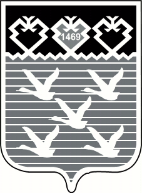 Чувашская РеспубликаАдминистрациягорода ЧебоксарыПОСТАНОВЛЕНИЕСокращенное наименование УчредителяСокращенное наименование УчрежденияНаименование УчредителяОГРН, ОКТМОНаименование УчрежденияОГРН, ОКТМОМесто нахождения:Место нахождения:ИНН/КППИНН/КПППлатежные реквизиты:Платежные реквизиты:                Сокращенное наименование УчредителяСокращенное наименование УчредителяСокращенное наименование УчрежденияСокращенное наименование Учреждения_______________/(подпись)_______________              (ФИО)_____________/(подпись)  ____________     (ФИО)Сокращенное наименование УчредителяСокращенное наименование УчрежденияНаименование УчредителяОГРН, ОКТМОНаименование УчрежденияОГРН, ОКТМОМесто нахождения:Место нахождения:ИНН/КППИНН/КПППлатежные реквизиты:Платежные реквизиты:Сокращенное наименование УчредителяСокращенное наименование УчредителяСокращенное наименование УчрежденияСокращенное наименование Учреждения_______________/(подпись)________________(ФИО)_____________/(подпись)__________(ФИО)